ДОГОВОР № _________об оказании услугг. Сочи								 «__» _______ 2015 годаОбщество с ограниченной ответственностью «Группа компаний «Субота» (сокращенное наименование – ООО «Группа компаний «Субота»), именуемое в дальнейшем «Исполнитель», в лице Генерального директора Маталыги Евгения Петровича, действующего на основании устава, с одной стороны, и__________________________________________________ именуемое в дальнейшем «Заказчик», в лице _________________________, действующего на основании ______________________, с другой стороны,далее по отдельности именуемые «Сторона», а совместно – «Стороны», заключили настоящий договор (далее по тексту – «Договор») о нижеследующем.ТЕРМИНЫ И ПОНЯТИЯ, ИСПОЛЬЗУЕМЫЕ В ДОГОВОРЕ:Реклама - информация, распространенная любым способом, в любой форме и с использованием любых средств, адресованная неопределенному кругу лиц и направленная на привлечение внимания к объекту рекламирования, формирование или поддержание интереса к нему и его продвижение на рынке.Информационное сообщение – материалы, содержащие не относящуюся к рекламной информацию, в распространении которой заинтересован Заказчик.Объект рекламирования - товар, средства индивидуализации юридического лица и (или) товара, изготовитель или продавец товара, результаты интеллектуальной деятельности либо мероприятие, на привлечение внимания к которым направлена реклама.Средства массовой информации (СМИ) - периодическое печатное издание, сетевое издание, телеканал, радиоканал, телепрограмма, радиопрограмма, видеопрограмма, кинохроникальная программа, иная форма периодического распространения массовой информации под постоянным наименованием (названием).Периодическое печатное издание - газета, журнал, альманах, бюллетень, иное издание, имеющее постоянное наименование (название), текущий номер и выходящее в свет не реже одного раза в год.Эфирное средство массовой информации - телеканал, радиоканал, распространяющий аудио-, аудиовизуальные и иные сообщения и материалы, предназначенные для неопределенного круга лиц, имеющий постоянное наименование (название) и зарегистрированный в соответствии с законодательством Российской Федерации в качестве средства массовой информации. Наружная реклама - реклама, распространяемая с использованием щитов, стендов, строительных сеток, перетяжек, электронных табло, воздушных шаров, аэростатов и иных технических средств стабильного территориального размещения (далее - рекламные конструкции), монтируемых и располагаемых на внешних стенах, крышах и иных конструктивных элементах зданий, строений, сооружений или вне их, а также на остановочных пунктах движения общественного транспорта.SEO – (англ. Search Engine Optimization / рус. Оптимизация в поисковых системах), комплекс мер для повышения позиций Интернет сайта в результатах выдачи поисковых систем по заранее отобранным запросам.Услуги – оказываемые Исполнителем по поручению Заказчика услуги по размещению рекламы, информационных сообщений в средствах массовой информации (СМИ), изготовлению и размещению наружной рекламы, SEO сайта Заказчика.Медиаплан – согласованный Сторонами документ, содержащий:при размещении рекламы в СМИ - наименование, регистрационный номер СМИ, в которых размещается реклама по поручению Заказчика, при SEO – наименования поисковых систем, ключевые слова запросов,объект рекламирования, вид, содержание, объем рекламы, сроки, условия размещения рекламы,стоимость услуг Исполнителя. Каждый Медиаплан оформляется в виде Приложения № 1/N (где N – порядковый номер) к настоящему Договору. Подписанный Сторонами Медиаплан становится неотъемлемой частью настоящего Договора.1. ПРЕДМЕТ ДОГОВОРА1.1. Заказчик поручает и обязуется оплатить, а Исполнитель принимает на себя обязательства оказать Услуги для нужд Заказчика по размещению рекламы и (или) информационных сообщений Заказчика в СМИ (периодических печатных и электронных изданиях), изготовлению и размещению наружной рекламы, SEO - услуги, на основании согласованного Сторонами Медиаплана.2. СТОИМОСТЬ УСЛУГ И ПОРЯДОК РАСЧЕТОВ2.1. Стоимость Услуг, оказываемых Исполнителем по настоящему Договору, согласовывается Сторонами и указывается в Медиаплане.2.2. Оплата услуг Исполнителя производится в порядке предварительной оплаты в размере 100% стоимости услуг в течение 5 (пяти) банковских дней после утверждения Заказчиком и подписания Сторонами Медиаплана на основании полученного от Исполнителя счета на оплату.2.3. Расчеты за оказанные Услуги производятся путем перечисления денежных средств на расчетный счет Исполнителя, указанный в разделе 11 Договора.2.4. Оплата считается произведенной с момента списания денежных средств с расчетного счета Заказчика.2.5. В случае если какой-либо выставленный Исполнителем счет на оплату или иной платежный, первичный документ содержит ошибки или неточности, Заказчик возвращает такой документ Исполнителю без осуществления оплаты. В этом случае срок оплаты начинает исчисляться с даты, следующей за днем выставления Исполнителем исправленного платежного документа.3. СРОКИ ОКАЗАНИЯ УСЛУГ 3.1. Сроки оказания Услуг согласовываются Сторонами и указываются в Медиаплане.3.2. В случае если в процессе оказания Услуг возникает обоснованная необходимость изменения сроков оказания Услуг, то такое изменение должно производиться по согласованию Сторон в письменной форме и оформляться дополнительным соглашением к Договору с приложением новой редакции Медиаплана, в который вносятся изменения.3.3. Если Заказчик не выполняет свои обязательства, предусмотренные Договором, что непосредственно приводит к невозможности Исполнителем выполнять свои обязательства по Договору в предусмотренные Договором сроки, Исполнитель имеет право на приостановку оказания услуг и приостановку течения срока их оказания. О такой приостановке оказания услуг Исполнитель обязан заранее, но не менее чем за 5 (пять) рабочих дней до нее, письменно уведомить Заказчика с указанием допущенных Заказчиком нарушений и их влияния на соответствующие услуги. Соответствующий срок считается приостановленным в момент, указанный Исполнителем в уведомлении, но в любом случае не ранее чем через 2 (два) рабочих дня со дня получения Заказчиком указанного уведомления, если Заказчик до момента приостановки не устранит допущенные нарушения.В случае если Исполнитель своевременно и надлежащим образом уведомит Заказчика о приостановке, дальнейшее исчисление соответствующего срока возобновляется после устранения Заказчиком препятствий (нарушений), послуживших причиной его приостановки, в момент получения Исполнителем от Заказчика письменного уведомления об их устранении.В случае несоблюдения Исполнителем указанных в настоящем пункте правил о приостановке Услуг Исполнитель не имеет права на продление сроков оказания Услуг. Если нарушения со стороны Заказчика влияют на сроки оказания отдельных, не зависящих друг от друга, видов услуг по Договору, Исполнитель имеет право на продление срока оказания именно этих отдельных услуг, и не вправе требовать продления срока оказания других услуг по Договору.4. ПОРЯДОК ПРИЕМКИ УСЛУГ4.1. Не позднее 5 (пяти) календарных дней после завершения оказания услуг по каждому Медиаплану Исполнитель передает Заказчику Акт об оказанных услугах в двух экземплярах (при размещении рекламы в периодическом печатном издании - с приложением периодического печатного издания, в котором размещены рекламно-информационные материалы Заказчика). Акт об оказанных услугах должен содержать следующие сведения:дата составления Акта; номер и дата Медиаплана, по которому оказывались Услуги;период, в котором оказывались Услуги;Услуги, оказанные Исполнителем;Стоимость Услуг 4.2. Заказчик в течение 5 (пяти) рабочих дней после получения Акта об оказанных услугах, подписывает и направляет один его экземпляр Исполнителю или направляет Исполнителю перечень своих замечаний с указанием срока их устранения. 5. ПРАВА И ОБЯЗАННОСТИ СТОРОН5.1. Заказчик обязуется:5.1.1. В течение 5 (пяти) рабочих дней, по письменному требованию Исполнителя, предоставить имеющуюся в наличии у Заказчика, необходимую для оказания Услуг по настоящему Договору информацию, материалы:Оригинал – макет для изготовления и размещения наружной рекламы, Оригинал – макет для размещения в периодических печатных изданиях.5.1.2. Принять оказанные Услуги и оплатить их в соответствии с условиями Договора.5.1.3. Выполнить в полном объеме иные свои обязательства, предусмотренные условиями Договора.5.2. Заказчик имеет право: 5.2.1. Не вмешиваясь в хозяйственную деятельность Исполнителя, контролировать оказание Услуг, давать указания о способе их оказания, конкретизировать требования к их качеству, не изменяя  условий Договора. Все указания должны быть разумными, не противоречить установленным нормам и правилам, оформленными в письменном виде.5.2.2. В случае необходимости привлекать компетентных  специалистов и организации в качестве экспертов и консультантов для контроля, управления и оценки Услуг.5.3. Исполнитель обязуется:5.3.1. Оказать все Услуги, предусмотренные Договором и приложениями к нему, и сдать их Заказчику в установленные сроки.5.3.2. В счет стоимости Услуг исправить недостатки и неточности, выявленные Заказчиком, а также согласующими и/или экспертными организациями в процессе оказания Услуг, или после подписания Акта об оказанных Услугах. 5.3.3. Принимать инструкции и замечания в отношении оказываемых по Договору Услуг от Заказчика и учитывать их, если они не противоречат Договору, требованиям нормативных актов и не влекут изменения стоимости и сроков оказания Услуг.5.3.4. Своевременно предоставить Заказчику для приемки оказанных Услуг документы, предусмотренные Договором. 5.3.5. По письменному требованию Заказчика, в течение 5 (пяти) рабочих дней с момента получения требования, предоставить эфирные справки или иные документы, содержащие необходимые реквизиты (дату, время размещения рекламы, наименование теле-, радиоканала, вид рекламного материала и пр.), выданные непосредственно теле- или радиоканалом по факту оказания предусмотренных настоящим Договором Услуг.5.3.6. Выполнить в полном объеме иные свои обязательства, предусмотренные условиями Договора.5.4. Исполнитель имеет право: 5.4.1. По согласованию с Заказчиком, привлекать к оказанию Услуг организации, имеющие опыт и ресурсы для оказания соответствующих Услуг, при этом ответственность за оказание вышеуказанными организациями Услуг перед Заказчиком несет Исполнитель. 6. ОТВЕТСТВЕННОСТЬ СТОРОН6.1. За неисполнение или ненадлежащее исполнение обязательств по Договору Стороны несут ответственность в соответствии с законодательством Российской Федерации и Договором.6.2. За нарушение сроков оказания Услуг указанных в Медиаплане, Исполнитель уплачивает Заказчику по его письменному требованию штраф в размере 0,1% от стоимости не оказанных в срок Услуг за каждый день просрочки.6.3. Заказчик вправе в одностороннем порядке удержать штраф в размере, указанном в п. 6.2. Договора, за нарушения, указанные в п. 6.2 Договора, из любых причитающихся Исполнителю платежей. 6.4. Исполнитель несет ответственность за ненадлежащее оказание Услуг. При обнаружении недостатков Исполнитель по требованию Заказчика и в сроки, согласованные Заказчиком, обязан безвозмездно устранить обнаруженные недостатки, в том числе и после подписания Сторонами Акта об оказанных услугах. 6.5. Исполнитель в течение 30 (тридцати) календарных дней со дня получения соответствующей письменной претензии Заказчика обязуется также возместить Заказчику в полном объеме все причиненные убытки, понесенные вследствие ненадлежащего оказания Исполнителем Услуг по Договору.7. ИЗМЕНЕНИЕ И РАСТОРЖЕНИЕ ДОГОВОРА7.1. Расторжение Договора производится по основаниям, предусмотренным действующим законодательством РФ и настоящим Договором. 7.2. Заказчик вправе расторгнуть Договор путем письменного уведомления Исполнителя, т.е. путем одностороннего (внесудебного) отказа от исполнения Договора. Договор считается расторгнутым по истечении 14 (четырнадцати) календарных дней со дня получения Исполнителем указанного уведомления, если более поздний срок расторжения Договора не указан в уведомлении.7.3. Исполнитель обязуется вернуть Заказчику ранее уплаченные платежи в части, превышающей стоимость оказанных Услуг, в течение 10 (десяти) рабочих дней с момента получения письменного требования об их возврате.8. ОБСТОЯТЕЛЬСТВА НЕПРЕОДОЛИМОЙ СИЛЫ8.1. Ни одна из Сторон не несет ответственности перед другой Стороной за неисполнение или ненадлежащее исполнение обязательств по настоящему Договору, обусловленные действием обстоятельств непреодолимой силы, то есть чрезвычайных и непредотвратимых при данных условиях обстоятельств, в том числе объявленной или фактической войной, гражданскими волнениями, эпидемиями, блокадами, эмбарго, пожарами, землетрясениями, наводнениями и другими природными стихийными бедствиями, а также изданием актов органами государственной власти, препятствующих исполнению обязательств или делающих такое исполнение невозможным, которые повлияли на исполнение Сторонами своих обязательств по настоящему Договору, а также которые Стороны не были в состоянии предвидеть или предотвратить. 8.2. Сторона, которая не имеет возможности выполнить своих обязательств по настоящему Договору по причине наступления форс-мажорных обстоятельств, обязана незамедлительно, но не позднее 5 (пяти) календарных дней с момента начала действия таких обстоятельств, уведомить противоположную Сторону об их возникновении с подтверждением Торгово-промышленной палаты РФ.8.3. В случае если Сторона, подвергшаяся действию обстоятельства непреодолимой силы, не сообщит об этом в порядке, предусмотренном п. 8.2. Договора, она не может ссылаться на такое обстоятельство, как на основание, освобождающее ее от ответственности, разве что само это обстоятельство препятствовало отправлению такого сообщения.8.4. Если обстоятельства непреодолимой силы действуют на протяжении более 60 дней и не обнаруживают признаков прекращения, настоящий Договор может быть расторгнут одной из Сторон путем направления уведомления другой Стороне.9. ПОРЯДОК РАЗРЕШЕНИЯ СПОРОВ9.1. Все споры, возникающие между Сторонами, разрешаются приоритетно путем переговоров.9.2. Претензионный порядок урегулирования не разрешенных путем переговоров споров для Сторон настоящего Договора обязателен. Сторона, получившая претензию, обязана рассмотреть ее и направить другой Стороне ответ на претензию в течение 10 (десяти) календарных дней с даты ее получения.9.3. В случае невозможности урегулирования споров способами, предусмотренными пунктами 9.1., 9.2. настоящего Договора, все споры и разногласия, возникающие из настоящего Договора или в связи с ним, подлежат разрешению в Арбитражном суде г. Санкт-Петербурга.10. ПРОЧИЕ УСЛОВИЯ 10.1. Договор вступает в силу с момента его подписания Сторонами и действует по «31» мая 2015 года.10.2. Условия настоящего Договора могут быть изменены и (или) дополнены на основании дополнительных соглашений Сторон, составленных в письменной форме и являющихся неотъемлемой частью настоящего Договора с момента их подписания Сторонами.10.3. Все изменения и дополнения к Договору будут иметь юридическую силу только в том случае, если они оформлены в письменном виде и подписаны уполномоченными представителями Сторон. 10.4. Все уведомления и сообщения должны направляться в письменной форме. Сообщения будут считаться направленными должным образом, если они посланы заказным письмом, по телеграфу, телетайпу, телефаксу или доставлены лично по адресам, указанным в настоящем Договоре, с получением под расписку соответствующим должностным  лицом.10.5. Запрещается передача прав и обязанностей по настоящему Договору, а также распространение информации, имеющей отношение к Договору, в том числе реквизитов и наименований другой Стороны, третьим лицам без письменного согласия Сторон, за исключением случаев, предусмотренных законодательством Российской Федерации. 10.6. Во всем остальном, что не предусмотрено настоящим Договором, Стороны будут руководствоваться законодательством Российской Федерации.10.7. Договор составлен в 3 (трех) экземплярах, имеющих одинаковую юридическую силу, два экземпляра - для Заказчика и один экземпляр – для Исполнителя.11. АДРЕСА, РЕКВИЗИТЫ И ПОДПИСИ СТОРОНПриложение №1/№ (N – порядковый номер)к Договору об оказании услуг № ______________________ от «___»  _____________2015 года         В соответствии с договором возмездного оказания услуг от «___»  _________2015 года прошу оказать следующие услуги:Размещение рекламного модуля №1 стоимостью 45000 руб. Тип размещения в соответствии с предложением №1 «выделение объекта», опубликованным на сайте http://riderhelp.ru/partners/publishing/ и по образцу: Размещение рекламного модуля №2 стоимостью 15000 руб. Тип размещения в соответствии с предложением №1 «выделение объекта», опубликованным на сайте http://riderhelp.ru/partners/publishing/ и по образцу:Выделение объекта на карте стоимостью 7000 руб.Тип размещения в соответствии с предложением №3 «выделение объекта», опубликованным на сайте http://riderhelp.ru/partners/publishing/ и по образцу: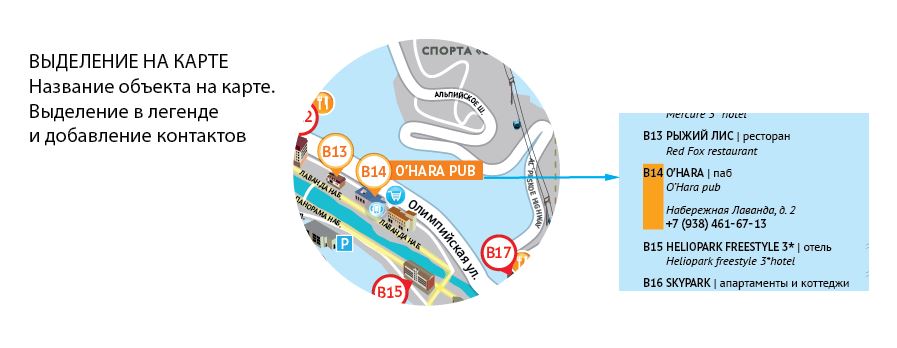 Медиаплан № (№ - порядковый номер)г.Сочи									    «____»_________2015 годаПроцесс согласования окончательного варианта рекламного сообщения проводится по электронной почте. Исполнитель: adv@riderhelp.ru  		Заказчик: ПОДПИСИ СТОРОН:Исполнитель:						Заказчик:_______________/ Маталыга Е.П.		            _______________ / 	      М.П.                                                             			М.П.Исполнитель:Заказчик:Общество с ограниченной ответственностью «Группа компаний «СУБОТА»193015, Санкт-Петербург, ул. Кавалергардская, д. 16, лит. А, пом. 24-Н, тел.: (862) 235-02-05ИНН 7842461051 КПП 784201001ОГРН 1117847418567 р/счет: №40702810232230000094ОАО «АЛЬФА-БАНК» ФИЛИАЛ «САНКТ-ПЕТЕРБУРГСКИЙ»к/счет: №30101810600000000786БИК 044030786 ОГРН 1027700067328От имени ИСПОЛНИТЕЛЯ:Генеральный директор ___________________ Маталыга Е.П.м.п.От имени ЗАКАЗЧИКА:________________________ м.п.ООО «Группа компаний «СУБОТА», Маталыге Евгению ПетровичуООО «Группа компаний «СУБОТА», Маталыге Евгению ПетровичуЗаказчикОбъект рекламированияВид рекламы, формат, объемРазмещение текстовой и графической информацииСрок оказания услуг До 1 января 2015 годаКоличество выходовТираж 10 000 шт. Дополнительные условияОбщая стоимость услуг руб. 